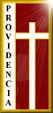 CALENDARIO DE EVALUACIONESII° ACURSOASIGNATURADÍACONTENIDOS DE PRUEBAS Y TRABAJOSII° AEduc. Física07/06Las alumnas en grupos y con temas designados  exponen en PPT frente al grupo curso definiciones y características de la capacidad física designada , mientras otro grupo realiza una clase práctica referente al mismo tema.II° AMatemática13/06Taller de aplicación N°2:Contenidos primero medio y unidad números  segundo medio.II° AFísica14/06Taller - Relatividad del movimiento y adición de velocidades de Galileo.II° AHistoria15/06Periodo entreguerras:  Gran depresión de 1929, Primera guerra mundialRegímenes totalitarios( fascismo, nazismo, comunismo) Revolución rusaII° AInglés19 y 20 JunioExposicion Oral : “The meaning of what we sing” (PPT explicativo+ video musical versión karaoke + disertación)-Presente perfecto-Presente perfecto continuo-Vocabulario de la unidadII° AFísica20/06Prueba 3 - Caída libre y Lanzamiento vertical. - Relatividad del movimiento y adición de velocidades de Galileo.II° AArtes Visuales26-06Reconocer la teoría del color, para ser aplicadas en diseños de rostros. Desarrollar retratos que transmitan emociones, principalmente a través de los cambios cromáticos.II° AMatemática27/06Prueba N°4:Unidad : Números (Números racionales, irracionales, reales, potencias, raíces y sus propiedades,  logaritmos)Resolución de problemas.II° ATecnología28-06Planificar y ejercitar la elaboración de un servicio que tendrá como eje central intereses personales.II° AFísica12/07Taller - Fuerzas, Diagrama de cuerpo libre y leyes de Newton. 